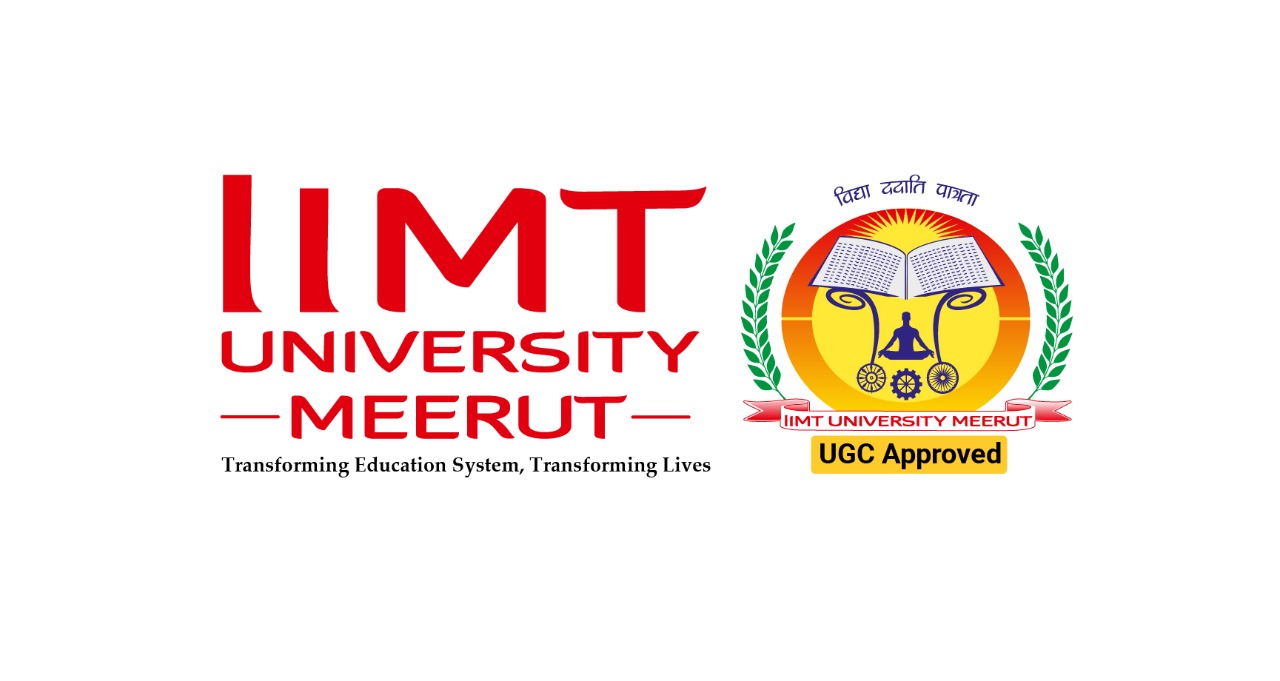 COPYRIGHT AND CONSENT FORM(To be submitted at the time of Thesis Submission)To ensure uniformity of treatment among all contributors, other forms may not be substituted for this form, nor may any wording of the form be changed. This form is intended for original material submitted to the IIMT University, Meerut and must accompany any such material in order to be published by the IIMTU. Please read the form carefully and keep a copy for your files.TITLE OF THESIS: _____________________________________________________________________________________________________________________________________________________________________________________________________________________________________________AUTHOR'S NAME & ADDRESS: ____________________________________________________________________________________________________________________________________________COPYRIGHT TRANSFERThe undersigned hereby assigns to IIMT University, Meerut all rights under copyright that may exist in and to: (a) the above Work, including any revised or expanded derivative works submitted to the IIMTU by the undersigned based on the work; and (b) any associated written or multimedia components or other enhancements accompanying the work.CONSENT AND RELEASEIn the event the undersigned makes a presentation based upon the work at a conference hosted or sponsored in whole or in part by the IIMT University, Meerut, the undersigned, in consideration for his/her participation in the conference, hereby grants the IIMT the unlimited, worldwide, irrevocable permission to use, distribute, publish, license, exhibit, record, digitize, broadcast, reproduce and archive; in any format or medium, whether now known or hereafter developed: (a) his/her presentation and comments at the conference; (b) any written materials or multimedia files used in connection with his/her presentation; and (c) any recorded interviews of him/her (collectively, the "Presentation"). The permission granted includes the transcription and reproduction of the Presentation for inclusion in products sold or distributed by IIMT University, Meerut and live or recorded broadcast of the Presentation during or after the conference.In connection with the permission granted in Section 2, the undersigned hereby grants IIMT University, Meerut the unlimited, worldwide, irrevocable right to use his/her name, picture, likeness, voice and biographical  information as part of the advertisement, distribution and sale of products incorporating the Work or Presentation, and releases IIMT University, Meerut, from any claim based on right of privacy or publicity.The undersigned hereby warrants that the Work and Presentation (collectively, the "Materials") are original and that he/she is the author of the Materials. To the extent the Materials incorporate text passages, figures, data or other material from the works of others, the undersigned has obtained any necessary permissions. Where necessary, the undersigned has obtained all third party permissions and consents to grant the license above and has provided copies of such permissions and consents to IIMT University, Meerut.GENERAL TERMSThe undersigned represents that he/she has the power and authority to make and execute this assignment.The undersigned agrees to indemnify and hold harmless the IIMT University, Meerut from any damage or expense that may arise in the event of a breach of any of the warranties set forth above.In the event the above work is not accepted and published by the IIMT University, Meerut or is withdrawn by the author(s) before acceptance by the IIMT University, Meerut, the foregoing copyright transfer shall become null and void and all materials embodying the Work submitted to the IIMT University, Meerut will be destroyed.For jointly authored Works, all joint authors should sign, or one of the authors should sign as authorized agent for the others. _____________________         Signature of the Author